.• .•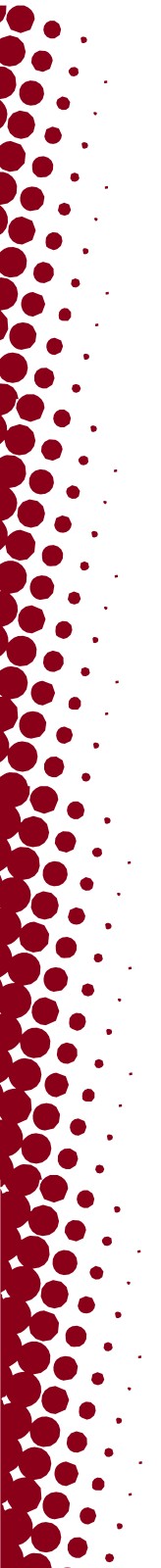 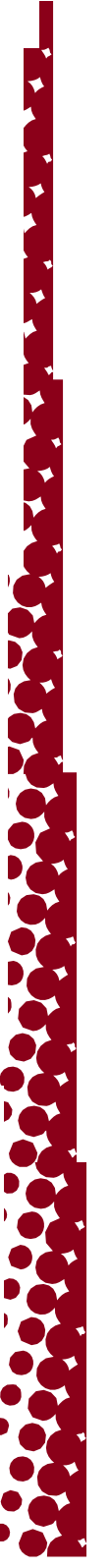 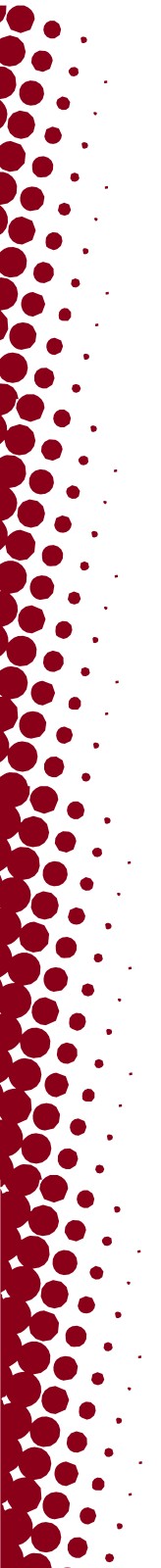 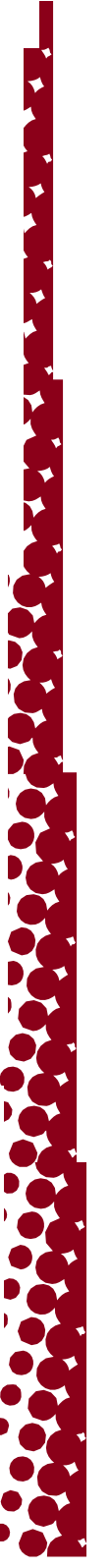 ••••••••••......DE UNIVERSITEIT VAN UTAHDEPARTEMENT VANOPENBARE VEILIGHEIDCAMPUSHULPBRONNEN911 voor  Noodgevallen801-585-2677 voor DispatchUniversiteitspolitiepolice.utah.eduHulp voor Slachtoffers van MisdrijvenBeschikbaar 24/7safety.utah.edu/crime-victim-advocatesCampusbeveiligingBeschermde begeleiding en assistentie voor automobilistenSafeUHulpbronnen voor rapportagesafeu.utah.eduOpenbare Veiligheid op de UniversiteitVeiligheidstips en -initiatievenJaarlijkse veiligheidsrapportenGeef feedbacksafety.utah.eduManagement van NoodgevallenParaatheid voor noodgevallenCampuswaarschuwingenemergency.utah.eduSafeRideM–V, 18.00u tot 00.30uDownload Transloc App voor Hoofdcampus:commuterservices.utah.edu/safe-ride801-231-9058 (van Onderzoekspark)